ПАВЛОДАР ҚАЛАСЫНЫҢ БІЛІМ БЕРУ БӨЛІМІ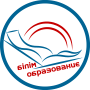 БЕКІТЕМІН:әдістемелік кабинет меңгерушісі                                                                                                  С.Ш. Сипатова «Мектеп жасына дейінгі балалармен жұмыста нейроойындар мен нейротәсілдерді қолдану» тақырыбында«Мектепке дейінгі ұйымның жас әдіскер мектебі» жобасы аясындағы қалалық семинардыңБАҒДАРЛАМАСЫПРОГРАММА городского семинара в рамках проекта «Школа молодого методиста дошкольной организации»Тема:«Использование нейроигр и нейроприемов в работе с детьми дошкольного возраста»Павлодар қ., 2023 ж., желтоқсанӨтетін күні: 15.12.2023 ж., 09.00-11.00Тіркеу: 08.30-08.50Өтетін орны: Павлодар қ. Ак. Бектұров көшесі, 73Семинарды ұйымдастырушы: «Павлодар қаласының № 93 сәбилер бақшасы» КМҚК басшысы  Ж.А.АбееваМодератор: Павлодар қаласы білім беру бөлімінің әдіскері Н. К.Нургалиева.Семинардың мақсаты: Дәстүрлі емес әдістерді қолдану, оларды мектеп жасына дейінгі балалармен бірлескен іс-әрекетте кеңінен қолдануға ынталандыру.Дата проведения: 15.12.2023 г., 09.00-11.00Регистрация: 08.30-08.50Место проведения: г.Павлодар, ул. Ак. Бектурова, 73.Организатор семинара: руководитель КГКП «Ясли-сада № 93 города Павлодара» Абеева Ж.А.Модератор: Нургалиев Н.К., методист отдела образования г. Павлодара Цель семинара: Повысить мотивацию к использованию нетрадиционных методов и широко использовать их в совместной деятельности с детьми дошкольного возраста.09.00-09.10«Павлодар қаласының № 93сәбилер бақшасы» КМҚК визиттік карточкасы«Павлодар қаласының № 93сәбилер бақшасы» КМҚК басшысы Жанат Амангельдиновна АбееваИННОВАЦИЯЛЫҚ ПЕДАГОГИКАЛЫҚ ТӘЖІРИБЕНІ ТАНЫСТЫРУИННОВАЦИЯЛЫҚ ПЕДАГОГИКАЛЫҚ ТӘЖІРИБЕНІ ТАНЫСТЫРУИННОВАЦИЯЛЫҚ ПЕДАГОГИКАЛЫҚ ТӘЖІРИБЕНІ ТАНЫСТЫРУ09.10-09.15Мектеп жасына дейінгі балалармен жұмыс жасауда нейроойындарда енгізу эдістемелік зертханасы «Павлодар қаласының № 93 сәбилер бақшасы» КМҚК әдіскері Майя Смагуловна Самарова 09.1509.45Ұйымдастырылған іс- әрекет  «Музыка іс-әрекетінде нейро жаттығуларды  қолдану» (мектепалды «А» тобы)«Павлодар қаласының № 93 сәбилер бақшасы» КМҚК музыка жетекшісі Аклай Гомаровна Курумбаева 09.4509.55«Балалардың музыкалық қабілеттерін дамытудағы дәстүрлі емес әдістер мен тәсілдер»  (семинар қатысушылармен практикалық жұмыс)«Павлодар қаласының № 93 сәбилер бақшасы» КМҚК музыка жетекшісі Аклай Гомаровна Курумбаева 09.55 10.20«Көп функционалды авторлық трансформер – тренажор "Спортикус"(семинар қатысушылармен практикалық жұмыс)Мейрамгуль Сериковна Найманбаева «Павлодар қаласының № 93 сәбилер бақшасы» КМҚК дене шынықтыру нұсқаушысы10.2010.45Ұйымдастырылған іс- әрекет «Шынықсаң шымыр боласың».(Мектепалды «Ә» тобы)Мейрамгуль Сериковна Найманбаева «Павлодар қаласының № 93 сәбилер бақшасы» КМҚК дене шынықтыру нұсқаушысы10.4511.00«Мектеп жасына дейінгі балалардыдамытуға арналған нейроойындар» (семинар қатысушылармен практикалық жұмыс)Дамир Бақытұлы Жұбатқан «№ 93 сәбилер бақшасы» КМҚК д.ш. нұсқаушысы11.00-11.10Қатысушылармен диалогНұргүл Қайроллақызы Нургалиева, білім беру бөлімінің әдіскері09.00-09.10Визитная карточка КГКП «Ясли-сад № 93 г.Павлодара»Абеева Жанат Амангельдиновна, руководитель КГКП «Ясли-сад № 93 г№Павлодара»ПРЕЗЕНТАЦИЯ ИННОВАЦИОННОГО ПЕДАГОГИЧЕСКОГО ОПЫТАПРЕЗЕНТАЦИЯ ИННОВАЦИОННОГО ПЕДАГОГИЧЕСКОГО ОПЫТАПРЕЗЕНТАЦИЯ ИННОВАЦИОННОГО ПЕДАГОГИЧЕСКОГО ОПЫТА09.10-09.15Методическая лаборатория «Внедрение нейроигр в работе с детьми дошкольного возраста»методист КГКП «Ясли-сад № 93 г.Павлодара» Самарова Майя Смагуловна09.1509.45Организованная деятельность  «Использование нейро-упражнений в музыкальной деятельности» (группа предшкольной подготовки «А») Курумбаева Аклай Гомаровна, музыкальный руководитель КГКП «Ясли-сад № 93 г.Павлодара»09.4509.55«Нетрадиционные методы и способы развития музыкальных способностей детей»  (практическая деятельность с участниками семинара)Курумбаева Аклай Гомаровна, музыкальный руководитель КГКП «Ясли-сад № 93 г.Павлодара»09.55 10.20«Многофункциональный авторский трансформер-тренажер «Спортикус» (практическая деятельность с участниками семинара)Найманбаева Мейрамгуль Сериковна, инструктор ФК КГКП «Ясли-сад № 93 г.Павлодара»10.2010.45Организованная деятельность «Шынықсаң шымыр боласың»,(мектепалды «Ә» топ)Найманбаева Мейрамгуль Сериковна, инструктор ФК КГКП «Ясли-сад № 93 г.Павлодара»10.4511.00 «Нейроигры для развития детей дошкольного возраста» (практическая деятельность с участниками семинара)Жұбатқан Дамир Бақытұлы, инструктор ФК  КГКП «Ясли-сад № 93 г.Павлодара»11.00-11.10Диалог с участникамиНургалиева Нургуль Кайроллаевна, методист отдела образования 